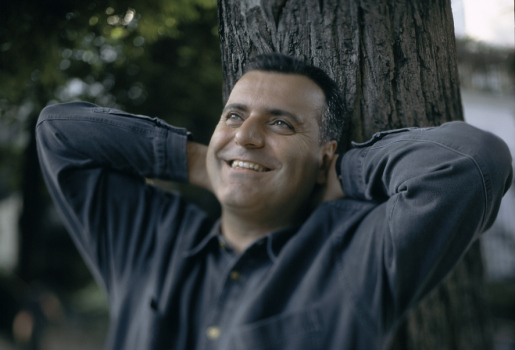 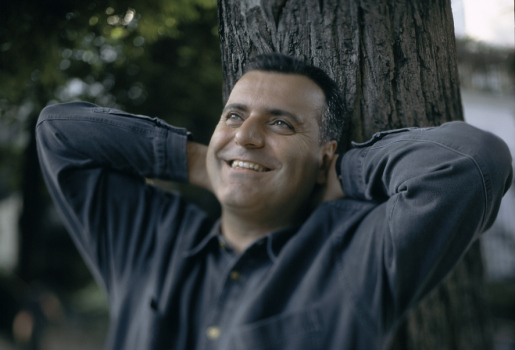 Laurent GRZYBOWSKIEglise Ste Bernadette – SALINES SUR MERVendredi 16 février 1998 à 20h30Entrée gratuite - Libre participation aux frais - Vente de CD sur place